РОССИЙСКАЯ ФЕДЕРАЦИЯСОВЕТ ДЕПУТАТОВ СЕЛЬСКОГО ПОСЕЛЕНИЯДУБОВСКОЙ СЕЛЬСОВЕТДобринского муниципального района Липецкой области 12 -я cессия  VI-го   созываР Е Ш Е Н И Е      «18» августа 2021 г.                                 с.Дубовое                                      № 47 -рсО внесении изменений в решение от 28.05.2021 №45-рс «О внесении изменений в бюджет сельского поселения Дубовской сельсовет Добринского муниципального района Липецкой  области Российской Федерации на 2021 год и на плановый период 2022 и 2023 годов»        Рассмотрев экспертное заключение № 04-3531  на решение Совета депутатов сельского поселения Дубовской сельсовет Добринского муниципального района от 28.05.2021года № 45-рс «Овнесении изменений в бюджет сельского поселения Дубовской сельсовет Добринского муниципального района Липецкой  области Российской Федерации на 2021 год и на плановый период 2022 и 2023 годов», руководствуясь Уставом сельского поселения Дубовской сельсовет, Совет депутатов сельского поселения Дубовской сельсоветРЕШИЛ: 1. Принять изменения в  решение от 28.05.2021 №45-рс «Овнесении изменений в бюджет сельского поселения Дубовской сельсовет Добринского муниципального района  Липецкой  области Российской Федерации на 2021 г од и на плановый период 2022 и 2023 годов (прилагается)	2. Направить указанный нормативный правовой акт главе сельского поселения для подписания и официального обнародования.3. Настоящее решение вступает в силу со дня его официального обнародования.Председатель Совета депутатов   сельского поселения    Дубовской сельсовет                                                      Л.М. Пригородова     Приняты                                                          решением Совета депутатов сельского                                                          поселения Дубовской сельсовет                                                                                                                        № 47  -р от  18.08. 2021г.ИЗМЕНЕНИЯв решение от 28.05.2021 №45-рс  «О внесении изменений в бюджет сельского поселения Дубовской сельсовет Добринского муниципального района Липецкой  области Российской Федерации на 2021 год и на плановый период 2022 и 2023 годов»	1. Пункт 1 решения дополнить словами:  «принятый решением Совета депутатов сельского поселения Дубовской сельсовет №22-рс от 25.12.2020г»2. Абзац 6 изменений в бюджет изложить в новой редакции: «В пункте 5: подпункте 1) цифру "2 414 849,00" заменить на цифру "2 602 369,00"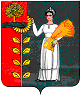 